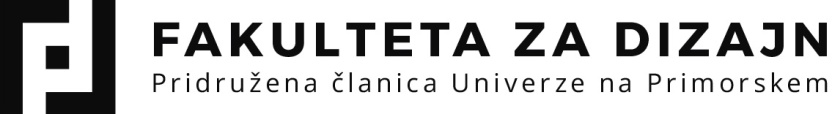 URNIK OBLIKOVANJE PROSTORA ( 120 ur ) + 10 ur FENG SHUI2021/2022VSA PREDAVANJA SE IZVAJAJO ONLINE PREKO APLIKACIJE GOOGLE MEET.VAJE SE IZVAJAJO V PROSTORIH FAKULTETE ZA DIZAJN1. MATERIALI IN POSTOPKI ZA OBLIKOVANJE INTERIERJEV  (20 ur)  – Živa Slavec, pred.2. MATERIALI IN POSTOPKI ZA OBLIKOVANJE INTERIERJEV (10 ur)  -   doc. Mojca Perše3. TEORIJA BARV (10 ur) predavanja -   red. prof. dr. Jasna Hrovatin
4. RAZSVETLJAVA (10 ur) predavanja -  doc. Ivo Koritnik
5. ERGONOMIJA (10 ur) predavanja – Živa Slavec, pred.

6. RISANJE PERSPEKTIVE PROSTORA (20 ur) vaje -   Živa Slavec, pred.

7. AutoCAD (20 ur) vaje – viš. pred. Petra Kocjančič

8. OBLIKOVANJE PROSTORA  (20 ur) vaje – viš. pred. Petra Kocjančič

9. FENG SHUI (10ur) predavanja -  doc.dr. Špela KryžanowskiNOVEMBER 2021DECEMBER 2021JANUAR 2022FEBRUAR 2022MAREC 2022APRIL 2022MAJ 2022DATUMURAPREDMETPREDAVATELJPRED.1. PONDAN SPOMINA NA MRTVE2. TOR3. SRE4. ČET5. PET6. SOB7. NED8. PON9. TOR16.30 – 20.30TEORIJA BARVRed. prof. dr. Jasna HrovatinOnlineGoogle meet10. SRE11. ČET12. PET13. SOB14. NED15. PON16. TOR16.30 – 20.30TEORIJA BARVRed. prof. dr. Jasna HrovatinOnlineGoogle meet17. SRE18. ČET19. PET20. SOB21. NED22. PON23. TOR16.30 – 20.30MATERIALI IN POSTOPKI ZA OBLIKOVANJE  INT.Doc. Mojca PeršeOnlineGoogle meet24. SRE25. ČET26. PET27. SOB28. NED29. PON30. TOR16.30 – 20.30MATERIALI IN POSTOPKI ZA OBLIKOVANJE  INT.Doc. Mojca PeršeOnlineGoogle meetDATUMURAPREDMETPREDAVATELJPRED.1. SRE2. ČET3. PET4. SOB5. NED6. PON7. TOR16.30 – 20.30RAZSVETLJAVADoc. Ivo KoritnikOnlineGoogle meet8. SRE09. ČET10. PET11. SOB12. NED13. PON14. TOR16.30 – 20.30RAZSVETLJAVADoc. Ivo KoritnikOnlineGoogle meet15. SRE16. ČET17. PET18. SOB19. NED20. PON21. TOR16.30 – 20.30MATERIALI IN POSTOPKI ZA OBLIKOVANJE  INT.Pred. Živa SlavecOnlineGoogle meet22. SRE23. ČET24. PET25. SOBBOŽIČ26. NEDDAN SAMOSTOJNOSTI IN ENOTNOSTI27. PON28. TOR29. SRE30. ČET31. PETDATUMURAPREDMETPREDAVATELJPRED.1. SOBNOVO LETO2. NEDNOVO LETO3. PON4. TOR16.30 – 20.30MATERIALI IN POSTOPKI ZA OBLIKOVANJE  INT.Pred. Živa SlavecOnlineGoogle meet5. SRE6. ČET7. PET8. SOB09. NED10. PON11. TOR16.30 – 20.30MATERIALI IN POSTOPKI ZA OBLIKOVANJE  INT.Pred. Živa SlavecOnlineGoogle meet12. SRE13. ČET14. PET15. SOB16. NED17. PON18. TOR16.30 – 20.30MATERIALI IN POSTOPKI ZA OBLIKOVANJE  INT.Pred. Živa SlavecOnlineGoogle meet19. SRE20. ČET21. PET22. SOB23. NED24. PON25. TOR16.30 – 20.30ERGONOMIJAPred. Živa SlavecOnlineGoogle meet26. SRE27. ČET28. PET29. SOB30. NED31. PONDATUMURAPREDMETPREDAVATELJPRED.1. TOR16.30 – 20.30ERGONOMIJAPred. Živa SlavecOnlineGoogle meet2. SRE3. ČET4. PET5. SOB6. NED7. PON8. TORPREŠERNOV DAN09. SRE10. ČET11. PET12. SOB13. NED14. PON15. TOR16.30 – 20.30RISANJE PERSPEKTIVE PROSTORAPred. Živa SlavecTRZINPredaval.16. SRE17. ČET18. PET19. SOB20. NED21. PON22. TOR23. SRE24. ČET25. PET26. SOB27. NED28. PONDATUMURAPREDMETPREDAVATELJPRED.1. TOR16.30 – 20.30RISANJE PERSPEKTIVE PROSTORAPred. Živa SlavecTRZINPredaval.2. SRE3. ČET4. PET5. SOB6.  NED7. PON8. TOR16.30 – 20.30RISANJE PERSPEKTIVE PROSTORAPred. Živa SlavecTRZINPredaval.09. SRE10. ČET11. PET12. SOB13. NED14. PON15. TOR16.30 – 20.30RISANJE PERSPEKTIVE PROSTORAPred. Živa SlavecTRZINPredaval.16. SRE17. ČET18. PET19. SOB20. NED21. PON22. TOR16.30 – 20.30FENG SHUIdoc.dr. Špela KryžanowskiOnlineGoogle meet23. SRE24. ČET25. PET26. SOB27. NED28. PON29. TOR16.30 – 20.30FENG SHUIdoc.dr. Špela KryžanowskiOnlineGoogle meet30. SRE31. ČETDATUMURAPREDMETPREDAVATELJPRED.1. PET2. SOB3. NED4. PON5. TOR16.30 – 20.30AutoCADViš. pred. Petra KocjančičTRZINRačunal.6. SRE7. ČET8. PET09. SOB10. NED11. PON12. TOR16.30 – 20.30AutoCADViš. pred. Petra KocjančičTRZINRačunal.13. SRE14. ČET15. PET16. SOB17. NED18. PONVELIKONOČNI PONEDELJEK19. TOR16.30 – 20.30AutoCADViš. pred. Petra KocjančičTRZINRačunal.20. SRE21. ČET22. PET23. SOB24. NED25. PON26. TOR16.30 – 20.30AutoCADViš. pred. Petra KocjančičTRZINRačunal.27. SREDAN UPORA PROTI OKUPATORJU28. ČET29. PET30. SOBDATUMURAPREDMETPREDAVATELJPRED.1. NEDPRAZNIK DELA2. PONPRAZNIK DELA3. TOR16.30 – 20.30OBLIKOVANJE PROSTORA - vajeViš. pred. Petra KocjančičTRZINPredaval.4. SRE5. ČET6. PET7. SOB8. NED09. PON10. TOR16.30 – 20.30OBLIKOVANJE PROSTORA - vajeViš. pred. Petra KocjančičTRZINPredaval.11. SRE12. ČET13.  PET14. SOB15. NED16. PON17. TOR16.30 – 20.30OBLIKOVANJE PROSTORA - vajeViš. pred. Petra KocjančičTRZINPredaval.18. SRE19. ČET20. PET21. SOB22. NED23. PON24. TOR16.30 – 20.30OBLIKOVANJE PROSTORA - vajeViš. pred. Petra KocjančičTRZINPredaval.25. SRE26. ČET27. PET28. SOB29. NED30. PON31. TOR